                                   Washington Parish Council     Open Spaces (Recreation, Allotments, Footpaths and                             Conservation) Committee To all Members of the Open Spaces (Recreation, Allotments, Footpaths and Conservation) Committee:Cllr S Buddell, Cllr K. Capella (KC), Cllr B Hanvey, Cllr T Keech (TK) and Cllr J Luckin (JL) NOTICE is hereby given, and Councillors are SUMMONED to attend a meeting of the Open Spaces Committeeon:Monday 21st November 2022 at 6:30pm in the Washington Village Memorial Hall (Doré Room)                                              AGENDA1.  To Nominate and Agree Chairperson for the Committee2.  Receive Apologies for Absence.3.  Record declarations of interest from members in any item to be discussed and agree      dispensations 4.  Public Speaking      Rampion 2 Consultation: Presentation on proposed cable route on the Recreation Ground and       legal process for land access engagement. 5.  Approve the minutes of the last Open Spaces, Recreation & Allotments and Footpaths and     Conservation meeting on 21st October 20226.  Allotments     To Receive Notice to Quit from the Tenant of Plot 7     To Report on the November inspection of the Allotment and Consider any recommended action     To Report on the Allotment Waiting List7.  First Extension Graveyard     To Report on the November inspection of the First Extension Graveyard and Consider any recommended     action.8.  Matters arising from the last meeting 9.  Recreation Ground and Parish Property     To Agree quotation for H2 tree works recommended in the 2022 tree inspection     To Agree quotation for repairs to the picnic bench in the Play Area     To Agree quotation to replace the MUGA light bulbs.     To Receive November report of the MUGA electricity reading     To Agree proposed base for football storage unit     To Agree proposed memorial bench and inscription      To Agree on removal and storage of old council documents and filing cabinet from a temporary      location in the parish.       To Discuss and recommend proposals for the OSRA 2023/23 Draft Budget      To Discuss and Agree the WRGC’s trustee comments on the Rampion 2 consultation for potential      changes to the proposed inshore cable route on the Washington Recreation Ground. 10. Footpaths and Bridleways11. Conservation Issues12. Any other urgent Open Space, Recreation & Allotment and Footpaths & Conservation issues that          may arise OR items for the next Agenda.   13. Date and Time of next meetings           Finance Committee Meeting: Monday 5th December 2022, 7:00pm         Parish Council Meeting: Monday 12th December 2022, 7:30pm      Open Spaces Committee: No meeting in December        Planning & Transport Committee: No meeting in December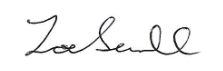      Zoe Savill     Clerk to Washington Parish Council     15th November 2022     Under the provisions of the Local Government Audit and Accountability Act 2014 (Openness of Local Government     Bodies Regulations 2014), members of the public are permitted to film or record Council meetings to which they      are permitted access, in a non-disruptive manner. By attending this meeting, it is deemed that you consent to this.      A person or persons recording the parish meeting are reminded that the Public Speaking period is not part of the      formal meeting and that they should take legal advice for themselves as to their rights to make any recording      during that period